Barbara Bradbury Mentoring AwardPaying It ForwardApplication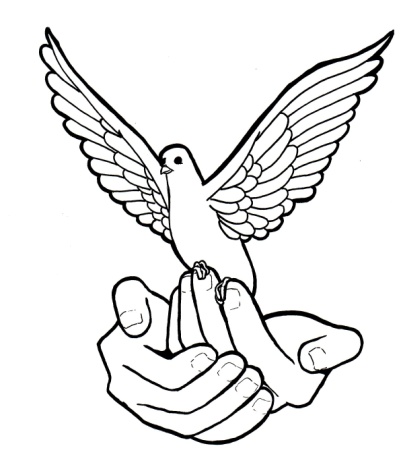 There are those who shine a light on others, helping them to see their strengths, pickingthem up when they falter, and encouraging them to find their inner greatness. They teach by asking questions, and as a sounding board, they peel away layers of uncertainty to reveal a newfound level of confidence. By listening, they allow us to hearwhat’s in our hearts.Their natural curiosity makes them hungry for knowledge while their passion for helpingothers drives them to share what they learn, asking nothing in return. Through coaching, and by their actions, they challenge us to alter our way of thinkingand the way we interact with world around us, inspiring us to grow as people and to reach our personal and professional goals.  This is a mentor.   Eligibility Nominees may hold any position in the organization, including but not limited to, front line agents, supervisors, team leads, trainers, sales reps, managers, owners, administrative support, etc. You may nominate someone in your organization or you may nominate yourself.Nominees must work for a current CAM-X memberHow to Nominate a Mentor:Provide 3 testimonials as outlined in Part One belowComplete the attached application form (Part Two)Forward the application form and testimonials to the selection committee via post, fax or email prior to August 15, 2022Barbara Bradbury Mentoring Award Committee		24 Olive Street		Grimsby, ON  L3M 2B6		Fax:   905 309 0225   Email: info@camx.caPart One: Please provide THREE Testimonials In order to qualify, each testimonial MUST be received in the format of a specific, detailed response to each of the following 4 questions. ONLY those   applications meeting this requirement will be considered. See sample testimonial ATTACHEDThe best overview of the candidate is given when testimonials are written independently of one another.     The selection committee will be looking for specific examples of how the candidates’ mentoring skills have influenced those around them, rather than an assemblage of their acts of kindness.Please provide a specific example of how your relationship with your mentor has enriched your personal and/or professional life? TIPS:How you have modified your own behaviours? What event(s) inspired you to make the change(s)?What impact has this occurrence had on your life? If applicable, how have you ‘paid it forward’ by encouraging others to examine their own lives? Tell me about a time that the nominated mentor affected positive change within his or her workplace or community?   TIPS:What change or improvement did the mentor affect?  How did this change positively influence the people involved? If applicable, how have the beneficiaries of these changes ‘paid it forward’ by using similar techniques to help others? 3) Please share one way that the nominee continues to grow intellectually, and tell me about a time that they inspired you personally to continue learning?TIPS:Specifically, how does the mentor continue to learn (reading, courses, conferences, webinars etc.?) Give an example of how they encourage others to register for conferences, workshops or webinars?What have they done to encourage attendance in school courses etc.?  What personal coaching, or access to personal coaching, have they provide to you?   If applicable, how have you passed this desire to learn on to others? 4) Tell me about a specific time that informal conversation with the candidate, when they have acted as a sounding board, or simply led by example has guided you on your personal or professional path. TIPS:What informal mentorship has helped you to meet your goals?   What positive changes you have made as a result?If applicable, how have you ‘paid it forward’ by adopting similar behaviours. Part Two:  ApplicationName of Nominated Mentor:								Position of Nominated Mentor:________________________________________Name of person completing this application:______________________________Position of person completing application ________________________________Company Name:  __________________________________________________Street Address:										City:							Province/State:				Postal/Zip Code:					Phone:						Fax:					Website:					